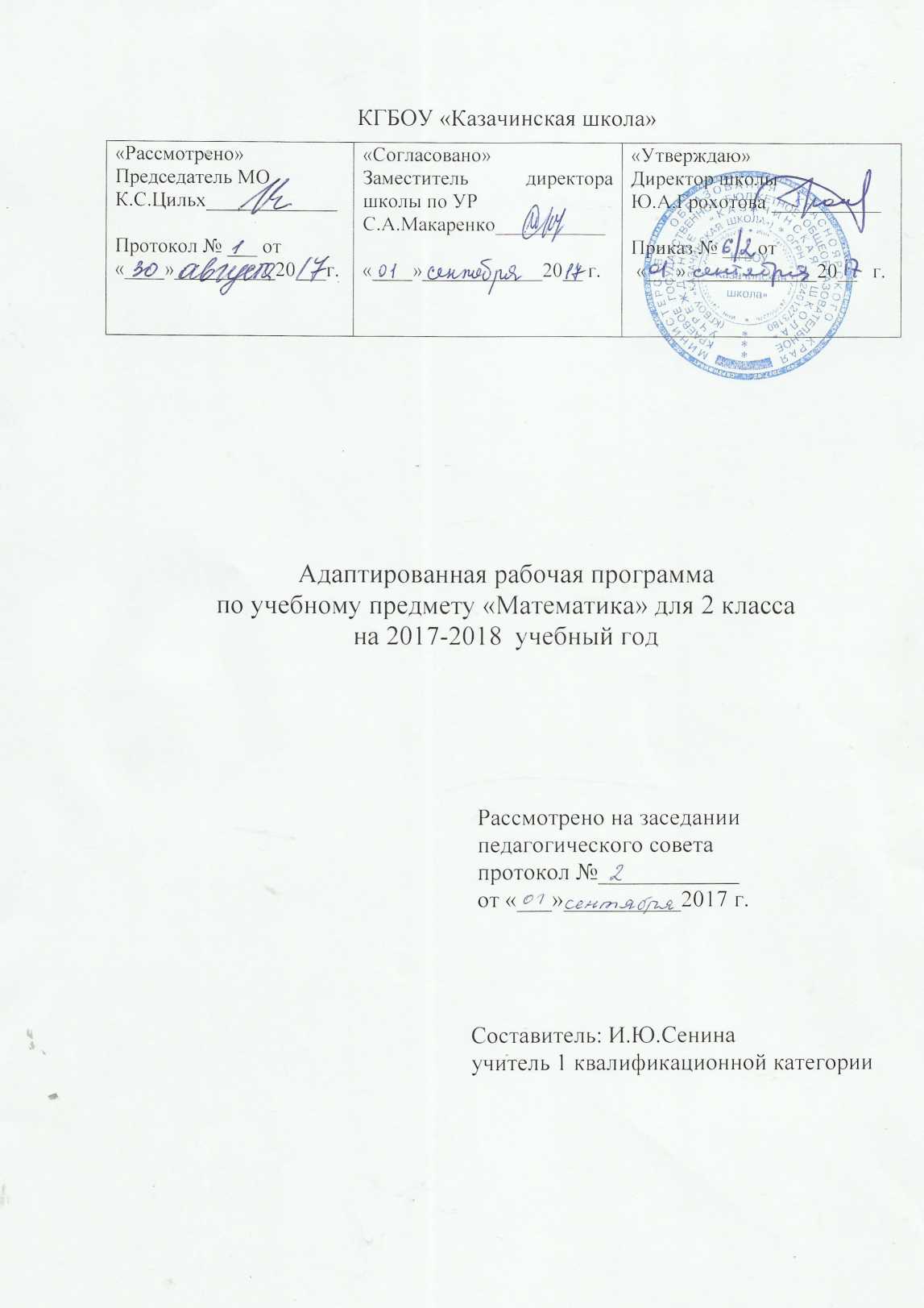 Статус документа         Адаптированная рабочая программа по  учебному предмету «Математика»    составлена в соответствии с требованиями Федерального государственного стандарта начального общего образования для обучающихся с нарушением интеллекта ( Пр. №1599 вар. 1) на основе «Примерной адаптированной основной общеобразовательной программы образования обучающихся с умственной отсталостью (интеллектуальными нарушениями)»  и ориентирована на учебник: 2 класс ( в двух частях) Т.В.Алышева "Математика", Москва "Просвещение", 2016.Структура рабочей программы   Рабочая программа по    учебному предмету «Математика»     представляет собой  целостный документ,  включающий следующие элементы:-пояснительная записка;-содержание тем учебного курса;- календарно-тематический план; -система оценивания;Пояснительная запискаЦель программы:1. Формирование учебной познавательной деятельности учащихся через усвоение учебного материала.2. Коррекция и развитие высших психических процессов, речи, мелкой и общей моторики.3. Воспитание положительной мотивации к обучению.Задачи программы:1.формирование начальных временных, пространственных, количественных представлений, которые помогут учащимся в дальнейшей трудовой деятельности;2.повышение уровня общего развития учащихся, коррекция и развитие познавательной деятельности и личностных качеств;3.воспитание трудолюбия, самостоятельности, терпеливости, настойчивости, любознательности;4.формирование умений планировать свою деятельность, осуществлять контроль и самоконтроль;5.формирование и развитие речи учащихся;6.коррекция нарушений психофизического развития детей. Личностные и предметные результаты освоения учебного предмета «Математика»Предметные результатыМинимальный уровень:1. знание числового ряда 1—20 в прямом порядке; откладывание любых чисел в пределах 20, с использованием счетного материала;2.знание названий компонентов сложения, вычитания;3. понимание смысла арифметических действий сложения и вычитания.4. знание порядка действий в примерах в два арифметических действия; и применение переместительного свойства сложения;5.выполнение устных и письменных действий сложения и вычитания чисел в пределах 20;6.знание единиц измерения (меры) стоимости, длины, массы, времени и их соотношения;7. различение чисел, полученных при счете и измерении, запись числа, полученного при измерении двумя мерами;8. пользование календарем для установления порядка месяцев в году, количества суток в месяцах;9. определение времени по часам (одним способом);10 решение, составление, иллюстрирование изученных простых арифметических задач;11. решение составных арифметических задач в два действия (с помощью учителя);12. различение замкнутых, незамкнутых кривых, ломаных линий; вычисление длины ломаной;13. узнавание, называние, моделирование взаимного положения двух прямых, кривых линий, фигур; нахождение точки пересечения без вычерчивания;14.знание названий элементов четырехугольников; вычерчивание прямоугольника (квадрата) с помощью чертежного треугольника на нелинованной бумаге (с помощью учителя).Достаточный уровень:1.счет, присчитыванием, отсчитыванием по единице и равными числовыми группами в пределах 20;2. откладывание любых чисел в пределах 20 с использованием счетного материала;3. знание названия компонентов сложения, вычитания, умножения, деления;4. понимание смысла арифметических действий сложения и вычитания;5.знание порядка действий в примерах в два арифметических действия;6.знание и применение переместительного свойство сложения;7.выполнение устных и письменных действий сложения и вычитания чисел в пределах 20;8.знание единиц (мер) измерения стоимости, длины, массы, времени и их соотношения;9.различение чисел, полученных при счете и измерении, запись чисел, полученных при измерении двумя мерами (с полным набором знаков в мелких мерах);10.знание порядка месяцев в году, номеров месяцев от начала года; умение пользоваться календарем для установления порядка месяцев в году; знание количества суток в месяцах;11. определение времени по часам тремя способами с точностью до 1 мин;12. решение, составление, иллюстрирование всех изученных простых арифметических задач;13. краткая запись, моделирование содержания, решение составных арифметических задач в два действия;14. различение замкнутых, незамкнутых кривых, ломаных линий; вычисление длины ломаной;15.узнавание, называние, вычерчивание, моделирование взаимного положения двух прямых и кривых линий, многоугольников, окружностей; нахождение точки пересечения;16. знание названий элементов четырехугольников, вычерчивание прямоугольника (квадрата) с помощью чертежного треугольника на нелинованной бумаге.Личностные УУД1. осознание себя как гражданина России; формирование чувства гордости за свою Родину;2. воспитание уважительного отношения к иному мнению, истории и культуре других народов;3. сформированность адекватных представлений о собственных возможностях, о насущно необходимом жизнеобеспечении;4. овладение начальными навыками адаптации в динамично изменяющемся и развивающемся мире;5. овладение социально-бытовыми навыками, используемыми в повседневной жизни;6. владение навыками коммуникации и принятыми нормами социального взаимодействия;7.способность к осмыслению социального окружения, своего места в нем, принятие соответствующих возрасту ценностей и социальных ролей;8. принятие и освоение социальной роли обучающегося, проявление социально значимых мотивов учебной деятельности;9. сформированность навыков сотрудничества с взрослыми и сверстниками в разных социальных ситуациях;10. воспитание эстетических потребностей, ценностей и чувств;11. развитие этических чувств, проявление доброжелательности, эмоционально-нравственной отзывчивости и взаимопомощи, проявление сопереживания к чувствам других людей;12. сформированность установки на безопасный, здоровый образ жизни, наличие мотивации к творческому труду, работе на результат, бережному отношению к материальным и духовным ценностям;Регулятивные УУД:1.входить и выходить из учебного помещения со звонком;2.ориентироваться в пространстве класса;3.пользоваться учебной мебелью; 4.адекватно использовать ритуалы школьного поведения (поднимать руку, вставать и выходить из-за парты и т.д.); 5.работать с учебными принадлежностями по предмету математика (учебник, тетрадь, счеты, счетные палочки, линейка, чертежный треугольник и др.) и организовывать рабочее место под руководством учителя; 6.участвовать в деятельности, контролировать и оценивать свои действия и действия одноклассников самостоятельно и под руководством учителя;7.соотносить свои действия и их результаты с заданными образцами под руководством учителя.Познавательные УУД  1.выделять существенные, общие и отличительные свойства предметов;  2.устанавливать видео - родовые отношения предметов;  3.делать простейшие обобщения, сравнивать, классифицировать на наглядном материале;  4.выполнять арифметические действия самостоятельно и с помощью учителя;  5.наблюдать;    6.ориентироваться в учебнике, на листе бумаги и у доски под руководством учителя;  7.уметь слушать и отвечать на простые вопросы учителя.  Коммуникативные УУД:   1.вступать в контакт и работать в коллективе (учитель – ученик, ученик – ученик, ученик – класс, учитель - класс);  2.использовать принятые ритуалы социального взаимодействия с одноклассниками и учителем;   3.обращаться за помощью и принимать помощь;   4.слушать и понимать инструкцию к учебному заданию в разных видах деятельности и быту.Тематическое планирование рассчитано на 4 час в неделю, что составляет  136 учебных часа в год, а так же увеличены учебные часы на предмет "математика" на 1 час для получения знаний, умений и навыков учащихся по разделу "Геометрические фигуры", что составляет  34 часа в год и 1 час в неделю.  170  учебных часов  в годСодержание  тем учебного курса Календарно-тематическое планированиеСистема оцениванияЗнания, умения и навыки учащихся по математике оцениваются по результатам индивидуального и фронтального опроса учащихся, текущих и итоговых письменных работ.1.​ Оценка устных ответовОтметка «5» ставится ученику, если он:- дает правильные, осознанные ответы на все поставленные вопросы, может подтвердить правильность ответа предметно-практическими действиями, знает и умеет применять правила, умеет самостоятельно оперировать изученными математическими представлениями;- умеет самостоятельно или с минимальной помощью учителя правильно решать задачу, объяснить ход решения;- умеет производить и объяснять устные и письменные вычисления;- правильно узнает и называет геометрические фигуры, их элементы, положение фигур по отношению друг к другу на плоскости и в пространстве;- правильно выполняет работы по измерению и черчению с помощью измерительного и чертежного инструмента, умеет объяснить последовательность работы.«4» ставится ученику, если его ответ в основном соответствует требованиям, установленным для оцениваемой работы на «5», но:- при ответе ученик допускает отдельные неточности, оговорки, нуждается в дополнительных вопросах, помогающих ему уточнить ответ;- при вычислениях, в отдельных случаях, нуждается в дополнительных промежуточных записях, названии промежуточных результатов вслух, опоре на образы реальных предметов;- при решении задач нуждается в дополнительных вопросах учителя, помогающих анализу предложенной задачи, уточнению вопросов задачи, объяснению выбора действий;- с незначительной помощью правильно узнает и называет геометрические фигуры, их элементы, положение фигур на плоскости, в пространстве, по отношению друг к другу;- выполняет работы по измерению и черчению с недостаточной точностью.Все недочеты в работе ученик легко исправляет при незначительной помощи учителя, сосредотачивающего внимание ученика на существенных особенностях задания, приемах его выполнения, способах объяснения. Если ученик в ходе ответа замечает и самостоятельно исправляет допущенные ошибки, то ему может быть поставлена отметка «5».«3» ставится ученику, если он:- при незначительной помощи учителя или учащихся класса дает правильные ответы на поставленные вопросы, формулирует правила, может их применять;- производит вычисления с опорой на различные виды счетного материала, но с соблюдением алгоритмов действий;- понимает и записывает после обсуждения решение задачи под руководством учителя;- узнает и называет геометрические фигуры, их элементы, положение фигур на плоскости и в пространстве со значительной помощью учителя или учащихся, или с использованием записей и чертежей в тетрадях, в учебниках, на таблицах, с помощью вопросов учителя;- правильно выполняет измерение и черчение после предварительного обсуждения последовательности работы, демонстрации приемов выполнения.«2» ставится ученику, если он обнаруживает незнание большей части программного материала, не может воспользоваться помощью учителя, других учащихся.«1» ставится ученику в том случае, если он обнаруживает полное незнание программного материала, соответствующего его познавательным возможностям.2.​ Письменная проверка знаний, умений и навыков учащихсяУчитель проверяет и оценивает все письменные работы учащихся. При оценке письменных работ используются нормы оценок письменных контрольных работ, при этом учитывается уровень самостоятельности ученика, особенности его развития.По своему содержанию письменные контрольные работы могут быть однородными (только задачи, только примеры, только построение геометрических фигур и т.д.) либо комбинированными – это зависит от цели работы, класса и объема проверяемого материала.Объем контрольной работы должен быть таким, чтобы на ее выполнение учащимся требовалось: во втором полугодии I класса до 25-35 минут, во II-III классах до 25 – 40 минут,   причем за указанное время учащиеся должны не только выполнить работу, но успеть ее проверить.В комбинированную контрольную работу могут быть включены 1-2-3 простые задачи или 1-2-3 простые задачи и одна (начиная со II класса) или две составные задачи, примеры в одно и несколько арифметических действий (в том числе и на порядок действий, начиная с III класса), математический диктант, сравнение чисел, математических выражений, вычислительные, измерительные задачи или другие геометрические задания.При оценке письменных работ учащихся по математике грубой ошибкой следует считать: неверное выполнение вычислений вследствие неточного применения правил, неправильное решение задачи (неправильный выбор, пропуск действий, выполнение ненужных действий, искажение смысла вопроса, привлечение посторонних или потеря необходимых числовых данных), неумение правильно выполнить измерение и построение геометрических фигур.Негрубыми ошибками считаются: ошибки, допущенные в процессе списывания числовых данных (искажение, замена), знаков арифметических действий, нарушение в формулировке вопроса (ответа) задачи, правильности расположения записей, чертежей, небольшая неточность в измерении и черчении.Оценка не снижается за грамматические ошибки, допущенные в работе. Исключение составляют случаи написания тех слов и словосочетаний, которые широко используются на уроках математики (названия компонентов и результатов действий, величин и др.).При оценке комбинированных работ:«5» ставится, если вся работа выполнена без ошибок.«4» ставится, если в работе имеются 2-3 негрубые ошибки.«3» ставится, если решены простые задачи, но не решена составная, или решена одна из двух составных задач, хотя бы с негрубыми ошибками, правильно выполнена большая часть других заданий.«2» ставится, если не решены задачи, но сделаны попытки их решить и выполнено менее половины других заданий.«1» ставится, если ученик не приступал к решению задач, не выполнил других заданий.При оценке работ, состоящих из примеров и других заданий, в которых не предусматривается решение задач:«5» ставится, если все задания выполнены правильно.«4» ставится, если допущены 1-2 негрубые ошибки.«3» ставится, если допущены 1-2 грубые ошибки или 3-4 негрубые.«2» ставится, если допущены 3-4 грубые ошибки и ряд негрубых.«1» ставится, если допущены ошибки в выполнении большей части заданий.При оценке работ, состоящих только из задач с геометрическим содержанием (решение задач на вычисление градусной меры углов, площадей, объемов и т.д., задач на измерение и построение и др.):«5» ставится, если все задачи выполнены правильно.«4» ставится, если допущены 1-2 негрубые ошибки при решении задач на вычисление или измерение, построение выполнено недостаточно точно.«3» ставится, если не решена одна из двух-трех задач на вычисление, если при измерении допущены небольшие неточности; построение выполнено правильно, но допущены ошибки при размещении чертежей на листе бумаги, а также при обозначении геометрических фигур буквами.«2» ставится, если не решены две задачи на вычисление, получен неверный результат при измерении или нарушена последовательность построения геометрических фигур.«1» ставится, если не решены задачи на вычисление, получены неверные результаты при измерениях, не построены заданные геометрические фигуры.3.​ Итоговая оценка умений и навыков1.​ За учебную четверть (кроме первой четверти первого класса) и за год знания. Умения и навыки учащихся оцениваются одним баллом.2.​ При выставлении итоговой оценки учитывается как уровень знаний ученика, так и овладение им практическими умениями и навыками.3.​ Основанием для выставления итоговой оценки знаний служат: результаты наблюдений учителя за повседневной работой ученика, устного опроса, текущих и итоговых контрольных работ.РазделКраткое содержание раздела1.Повторение.Первый десяток.Решение примеров на +и- в пределах 10.Задача и ее основные части.Счет двойками, тройками, пятёрками.Отношения «больше», «меньше», «равно».Сравнение чисел. Знаки <, >, =.Отрезок.Решение простых задач на сравнение.Сложение и вычитание в пределах 10. Задачи на «+» и «-».2. Повторение. Сравнение чисел.Сравнение чисел первого десятка.Знаки <,>, =3. Повторение. Сравнение равных отрезков по длине.Построение отрезков равных по длине.Сравнение отрезков по длине.4.Второй десяток.Знакомство с десятками, единицамиУстная нумерация чисел в пределах 20.Письменная нумерация чисел в пределах 20.Числа от11 до 20.Простые и составные задачи.5. Мера длиныПонятие «дециметр».Сравнение отрезков.Построение отрезков заданной длины.6.Увеличение и уменьшение числа на несколько единиц.Увеличение числа на несколько единиц.Задача, содержащая отношение «больше на».Уменьшение числа на несколько единиц.Решение и сравнение задач, содержащих отношения «больше на», «меньше на».7. Луч.Знать понятие «луч».8. Сложение и вычитание чисел в пределах 20 без перехода через десяток.Компоненты при сложении.Нахождение суммы.Сложение двузначного числа с однозначным числом.Компоненты при вычитании.Нахождение разности.Увеличение двузначного числа на несколько единиц.Приемы вычитания типа: 20 – 3, 17– 12, 20–14.9. Сложение и вычитание чисел, полученных при измерении величин.Действия с числами, полученными при измерении стоимости.Действия с числами, полученными при измерении длины.Действия с числами, полученными при измерении массы.Действия с числами, полученными при измерении ёмкости.Меры времени. Сутки, неделя.Действия с числами, полученными при измерении времени.10. Сложение однозначных чисел с переходом через десяток.Прибавление чисел. Состав чисел до 20. Решение примеров с помощью рисунка.Решение примеров с помощью счётных палочек.Переместительное свойство сложения.Четырёхугольники: квадрат. Свойства углов, сторон.11. Вычитание однозначных чисел из двузначных с переходом через десятокРазложение двузначного числа на десятки и единицы.Вычитание из двузначного числа всех единиц. Сложение и вычитание с переходом через десяток.Треугольник: вершины, углы, стороны.Деление предметных совокупностей на 2 равные части.12. Повторение.Числовой ряд 1 – 20. Способы образования двузначных чисел. Сравнение чисел. Сложение и вычитание чисел. Нахождение неизвестного числа.13. Геометрические фигуры.Геометрические фигуры: квадрат, треугольник, прямоугольник. Прямая и кривая линии. Отрезок. Точка.Луч. Острый, тупой, прямой углы.№№Наименование темы  Количество часов Вариативныечасы Дата проведения11День знаний.122Знакомство с Веселой Точкой.133Числовой ряд 1-10; 10-1144Присчитывание, отсчитывание по единице.155Состав числа 5166Составление задач по рисунку.177Линии. Прямая линия и ее свойства.188Состав числа 6.199Диагностическая контрольная работа.11010Работа над ошибками.11111Состав числа 7.11212Кривая линия. Точки пересечения кривых линий.11313Состав числа 8.11414Состав числа 9.11515Состав числа 10.11616Решение примеров на сложение в 2 действия.11717Кривая линия. Замкнутые и незамкнутые кривые линии.11818Решение примеров на вычитание в 2 действия.11919Сравнение чисел первого десятка.12020Контрольная работа по теме: «Первый десяток»12121Работа над ошибками.12222Пересекающиеся линии.12323Сравнение отрезков по длине.12424Образование чисел 11,12,13.12525Сравнение чисел 11,12,1312626Образование чисел 14,15,16.12727Взаимное расположение предметов в пространстве.12828Сравнение чисел 14,15,16.12929Решение примеров на сложение и вычитание.13030Решение задач на сложение и вычитание.13131Образование чисел 17,18,19.13232Вертикальные и горизонтальные прямые линии.13333Сравнение чисел в пределах 20.13434Решение задач в пределах 20.13535Образование числа 20.13636Однозначные числа.13737Вертикальные и горизонтальные прямые линии.13838 Двузначные числа13939 Контрольная работа по теме: «Второй десяток»14040 Работа над ошибками.14141 Сравнение однозначных и двузначных чисел.14242Отрезок. Имя отрезка.14343Вычитание десятка из двузначных чисел.14444Решение примеров с разрядными слагаемыми.14545Сравнение отрезков. Единицы длины.14646Счет в пределах 20.14747Сравнение однозначного и двузначного чисел.14848Вычитание десятка из двузначных чисел.14949Решение примеров с разрядными слагаемыми.15050Сравнение отрезков. Единицы длины.15151Мера длины - дециметр. Соотношение между единицами длины: 1дм =10см.15252Сравнение отрезков.15353Увеличение числа на несколько единиц.15454Составление и решение примеров на сложение.15555Ломаная линия.15656Контрольная работа по теме: «Увеличение и уменьшение числа»15757Работа над ошибками.15858Задача, содержащая отношение "больше на".15959Дополнение задач недостающими данными.16060Ломаная линия. Длина ломаной.16161Уменьшение числа на несколько единиц.16262Составление и решение примеров на уменьшение числа на несколько единиц.16363Задача, содержащая отношение"меньше на"16464Уменьшение числа на несколько единиц. Решение задач.16565Луч. Солнечные и несолнечные лучи.16666Решение и сравнение задач, содержащих отношения "больше на", "меньше на".16767Луч.16868Сложение двузначного числа с однозначным числом.16969Переместительное свойство сложения. удобным способом.17070Прямой угол. Вершина угла. Его стороны.17171Вычитание однозначного числа из двузначного.17272Контрольная работа по теме: «Сложение и вычитание чисел в пределах 20»17373Работа над ошибками.17474Компоненты при вычитании. Нахождение разности.17575Прямой угол. Вершина угла. Его стороны.17676Решение задач и примеров на сложение и вычитание.17777Увеличение и уменьшение числа на несколько единиц. Прямая линия, луч, отрезок.17878Увеличение двузначного числа на несколько единиц. Решение задач.17979Получение суммы 20.18080Решение задач и примеров.18181Прием вычитания вида 20-318282Острый угол, имя острого угла. Имя тупого угла.18383Получение суммы 20, вычитание из 20. Составление и решение задач.18484Обучение приему вычитания вида 17-12.18585Вычитание двузначного числа из двузначного. Решение примеров и задач.18686Обучение приему вычитания вида 20-14.18787Острый угол, имя острого угла. Имя тупого угла18888Увеличение и уменьшение числа на несколько единиц. Составление и решение примеров.18989Увеличение и уменьшение числа на несколько единиц. Решение задач.19090Контрольная работа по теме: «Сложение и вычитание чисел в пределах 20 без перехода через десяток».19191Работа над ошибками.19292Тупой угол. Имя прямого угла.193-9493-94Сложение чисел с числом 0.29595Угол. Элементы угла. Виды углов.19696Повторение "Сложение и вычитание чисел в пределах 20 без перехода через десяток"19797Тупой угол. Имя прямого угла.19898Действия с числами, полученными при измерении стоимости.19999Составление и решение задач с числами, полученными при измерении стоимости.1100100Действия с числами, полученными при измерении длины.1101101Решение примеров и задач с числами, полученными при измерении длины.1102102Развернутый угол. Имя развернутого угла.1103103Действия с числами, полученными при измерении массы.1104104Действия с числами, полученными при измерении ёмкости.1105105Меры времени. Сутки, неделя. Действия с числами, полученными при измерении времени.1106106Мера времени - час. Измерение времени по часам.1107107Развернутый угол. Имя развернутого угла.1108108Контрольная работа по теме: «Сложение и вычитание чисел, полученных при  измерении».1109109Работа над ошибками.1100100Повторение по теме "Сложение и вычитание чисел, полученных при измерении"1111111Острый, прямой и тупой углы.1112112Составные арифметические задачи. Знакомство с составной задачей.1113113Объединение двух простых задач в одну составную.1114114Краткая запись составных задач и их решение.1115115Дополнение задач недостающими данными.1116Острый, прямой и тупой углы.1117Решение и сравнение составных задач.1118-119Прибавление чисел 2,3,4. Решение примеров с помощью рисунка.2120Многоугольники.1121Прибавление числа 5. Решение примеров с помощью рисунка и счетных палочек.1122Прибавление числа 6. Решение примеров с помощью рисунка.1123Прибавление числа 6. Решение примеров с помощью счетных палочек.1124Прибавление числа 7.1125Многоугольники.1126Контрольная работа по теме: «Сложение однозначных чисел с переходом через десяток»1127Работа над ошибками.1128Прибавление числа 7.1129Треугольник .1130Повторение по теме: Сложение однозначных чисел с переходом через десяток.1131Прибавление числа 8. Решение примеров с помощью рисунка.1132Прибавление числа 8.1133Прибавление числа 9.1134Треугольник. Имя треугольника. Условия его построения.1135Прибавление числа 9.1136Сложение однозначных чисел с переходом через десяток. Переместительное свойство сложения.1137Таблица сложения однозначных чисел с переходом через десяток.1138Состав числа 11. Четырехугольники: квадрат.1139Типы треугольников: прямоугольный.1140Состав числа 12. Вычерчивание квадратов по данным вершинам.1141Состав числа 13.1142Состав числа 14.1143Состав чисел 15,16,17,18.1144Типы треугольников: остроугольный.1145Разложение двузначного числа на десятки и единицы. Вычитание из двузначного числа всех единиц.1146Контрольная работа по теме: «Вычитание однозначных чисел из двузначных с переходом через десяток».1147Работа над ошибками.1148Вычитание из двузначного числа чисел 2, 3, 4.1149Типы треугольников: тупоугольный.1150Вычитание числа 5,6.1151Вычитание числа 7,8.1152Вычитание числа 9.1153Треугольник. Виды треугольников.1154Повторение "Вычитание однозначных чисел из двузначных с переходом через десяток".1155Сложение и вычитание с переходом через десяток. Все случаи с числом 11.1156Сложение и вычитание с переходом через десяток. Все случаи с числом 12.1157Четырехугольник. Прямоугольник.1158Сложение и вычитание с переходом через десяток. Все случаи с числом 13. Треугольник: вершины, углы, стороны.1159Сложение и вычитание с переходом через десяток. Все случаи с числом 14.1160Сложение и вычитание с переходом через десяток. Все случаи с числом 15,16.1161Сложение и вычитание с переходом через десяток. Все случаи с числом 17, 18, 19.1162Равносторонний прямоугольник.1163Деление предметных совокупностей на 2 равные части.1164Итоговая контрольная работа по теме: «Второй десяток»1165Работа над ошибками.1166Деление на две равные части.1167Квадрат.1168-170Повторение.2